                                   Описание объекта закупки   Выполнение работ по обеспечению инвалидов и отдельных категорий граждан из числа ветеранов протезами верхних конечностейТребования к условиям выполнения работ: 1.1. Все работы должны быть проведены в соответствии с настоящим Техническим заданием.1.2. Все материалы, используемые для проведения работ должны быть новыми, ранее не бывшими в эксплуатации.1.3. Качество, маркировка и комплектность результатов работ должны соответствовать государственным стандартам (ГОСТ) и техническим условиям (ТУ), действующим на территории Российской Федерации.Требования к документам, подтверждающим соответствие работ установленным требованиям:    - соответствие ГОСТам, другим стандартам, принятым в данной области;3. Документы, передаваемые вместе с результатом работ:    - гарантийный талонТребования к функциональным характеристикамПротез конечности – техническое средство реабилитации, заменяющее частично или полностью отсутствующую, или имеющую врожденные дефекты конечность и служащее для восполнения косметического и (или) функционального дефекта.Обеспечение инвалидов протезами конечностей – предусматривают индивидуальное изготовление, обучение пользованию и выдачу технического средства реабилитации.Требования к качественным характеристикамВыполняемые работы по обеспечению Получателей изделиями должны содержать комплекс медицинских, технических и социальных мероприятий, проводимых с пациентами, имеющими нарушения и (или) дефекты опорно-двигательного аппарата, в целях восстановления или компенсации ограничений их жизнедеятельности.Выполнить работы по обеспечению Получателей изделиями с индивидуальными параметрами изготовления. Изделия должны быть изготовлены в соответствии с назначением врача-ортопеда и предназначаться исключительно для компенсации ограничений жизнедеятельности конкретного Получателя.Изделия не должны иметь дефектов, связанных с материалами или качеством изготовления, либо проявляющихся в результате действия или упущения Подрядчика при нормальном использовании в обычных условиях, должны отвечать требованиям безопасности в течение всего срока эксплуатации при условии выполнения Получателем установленных требований по их использованию.   Требования к безопасности работМатериалы, применяемые при обеспечении инвалидов  не должны содержать ядовитых (токсичных) компонентов; они должны быть разрешены к применению Минздравом России.Обеспечение инвалидов должно отвечать требованиям безопасности для пользователя.Требования к результатам работОбеспечение инвалидов следует считать эффективно исполненным, если у инвалида восстановлена опорная и двигательная функции, созданы условия для предупреждения развития деформации или благоприятного течения болезни. Работы по обеспечению  должны быть выполнены с надлежащим качеством и в установленные сроки.Требования к размерам, упаковке и отгрузкеУпаковка  должна обеспечивать защиту от повреждений, порчи (изнашивания) или загрязнения во время хранения и транспортировки к месту использования  по назначению.  	Требования к маркировке, упаковке, транспортированию и хранению технических средств реабилитации, являющихся одновременно изделиями медицинского назначения  по ГОСТ Р 51632-2021.Изделия должны быть замаркированы знаком соответствия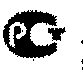 (при наличии)Требования к сроку и (или) объему предоставления гарантий выполнения работ Требуется обеспечение исполнения обязательств по предоставленной гарантии качества.Обеспечение возможности ремонта осуществляется в соответствии с Федеральным законом от 07.02.1992 г. № 2300-1 «О защите прав потребителей».Подрядчик обязан производить гарантийный ремонт или замену изделий, вышедших из строя до истечения гарантийного срока, за счет собственных средств, возмещать расходы за проезд Получателей, а также сопровождающих лиц, для замены или ремонта изделий до истечения его гарантийного срока за счет средств Подрядчика.Место выполнения работ - Российская Федерация, Томская область, доставка результата работ по месту жительства инвалида. Прием заказа на изготовление и снятие слепка должен быть осуществлен по месту нахождения Подрядчика в г. Томске (пункта выдачи в г. Томске). Выдача готовых изделий производится одним из следующих способов по выбору Получателя: по месту нахождения Подрядчика в г. Томске (пункта выдачи в г. Томске) или по адресу проживания Получателя, который указан в направлении.Сроки выполнения работ - Выполнение работ по обеспечению Получателя изделием осуществляется в течение 30 календарных дней (а в отношении изделий, изготавливаемых по индивидуальному заказу с привлечением Получателя в течении 60 календарных дней) с даты получения Подрядчиком направленного Заказчиком Реестра Получателей, в соответствии с предъявленным Получателем Направлением, выдаваемым Заказчиком, но не позднее 10 декабря 2022 года.Контракт считается заключенным в день размещения контракта, подписанного усиленной электронной подписью лица, имеющего право действовать от имени заказчика, в единой информационной системе.Срок исполнения контракта установлен 31.12.2022 г. и включает срок выполнения подрядчиком работ (предусмотренных контрактом) в полном объеме, срок приемки (с оформлением документа о приемке) и оплаты заказчиком таких работ. № п/пНомер позиции КТРУ/Наименование изделия по КТРУНаименование изделия по классификации Характеристики результата работ (изделия)Единица измеренияКоличество1
Отсутствует в КТРУ03.28.08.04.02Протез предплечья с микропроцессорным управлениемПротез предплечья с микропроцессорным управлением. (Протез предплечья с внешним источником энергии)  Приёмная гильза изготовлена по индивидуальному слепку с культи инвалида.  Материал приемной гильзы слоистый пластик на основе акриловых смол.  Материал примерочной гильзы - слоистый пластик на основе акриловых смол. Количество примерочных гильз – одна.   Кисть биоэлектрическая, с возможностью управления кистью от двух электродов для Получателей, имеющих одну или две работоспособную группу мышц (в зависимости от индивидуальных особенностей Получателя). Функция ротации реализована в составе модуля кисти. Материал для оболочки – поливинилхлорид. Крепление осуществляется за счет формы индивидуальной гильзы, в  зависимости от индивидуальных особенностей Получателя. Приспособления отсутствуют.  Косметическая оболочка силиконовая с армирующей сеткой.  Без косметической облицовки. Без вкладыша в гильзу.Крепление индивидуальное подгоночное. Тип протеза по назначению постоянный.Масса протеза- 0,8; 0,9; 1,0; 1,1; 1,2 кг.Шт.42
Отсутствует в КТРУ03.28.08.04.03 Протез плеча с микропроцессорным управлениемПротез плеча с микропроцессорным управлением. (Протез плеча с внешним источником энергии). Приёмная гильза изготовлена по индивидуальному слепку с культи инвалида.  Материал приемной гильзы слоистый пластик на основе акриловых смол.  Материал примерочной гильзы - слоистый пластик на основе акриловых смол. Количество примерочных гильз – одна.  Кисть биоэлектрическая, с возможностью управления кистью от двух электродов для Получателей, имеющих одну или две работоспособную группу мышц (в зависимости от индивидуальных особенностей Получателя). Полиамидный узел локоть-предплечье.Функция ротации реализована в составе модуля кисти. Материал для оболочки – поливинилхлорид. Гильза индивидуальная составная из литьевого слоистого пластика на основе связующих смол в зависимости от индивидуальных особенностей Получателя.  крепление протеза за счет формы приемной гильзы индивидуальное, с использованием бандажа на плечо, назначение – постоянное.Масса протеза - 1,7; 1,8; 1,9; 2,0; 2,1 кг.Шт.1ИТОГО:ИТОГО:ИТОГО:ИТОГО:ИТОГО:5Наименование изделияСрок гарантии03.28.08.04.02Протез предплечья с микропроцессорным управлениемНе менее 7 месяцев03.28.08.04.03 Протез плеча с микропроцессорным управлениемНе менее 7 месяцев